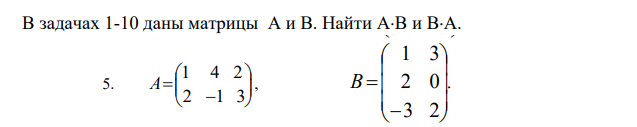 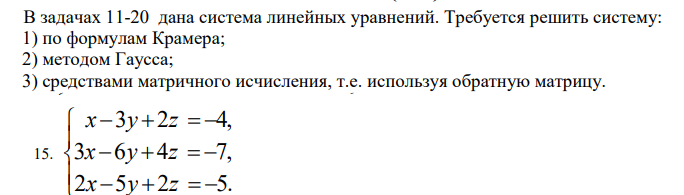 В задачах 21-30 дана система линейных уравнений. Требуется найти все решения системы методом Гаусса (не использовать ранг матриц.)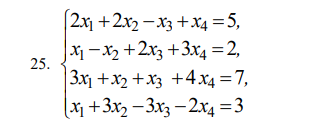 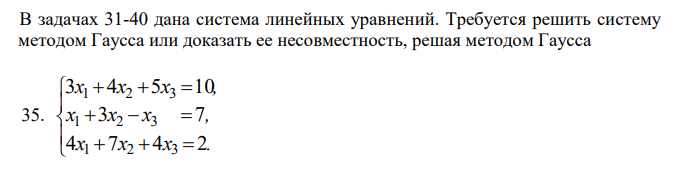 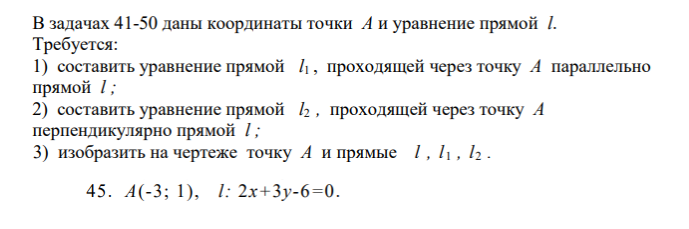 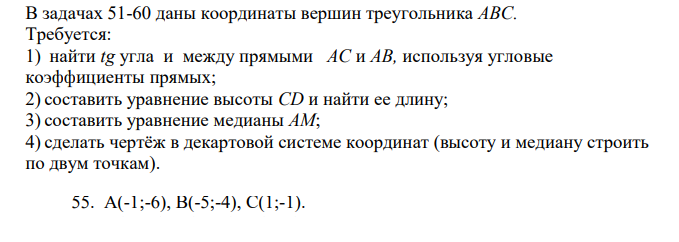 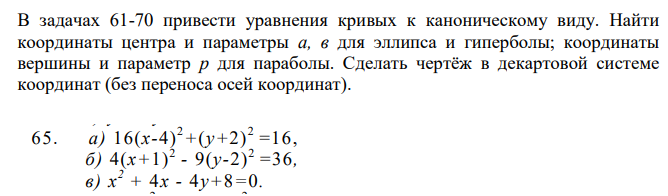 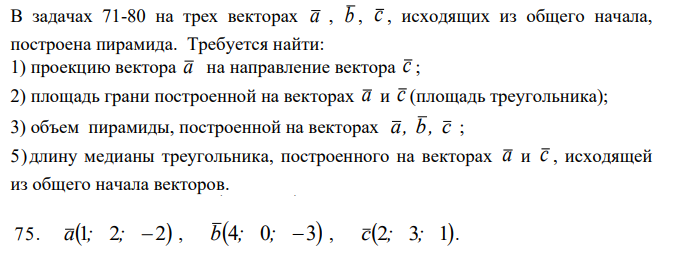 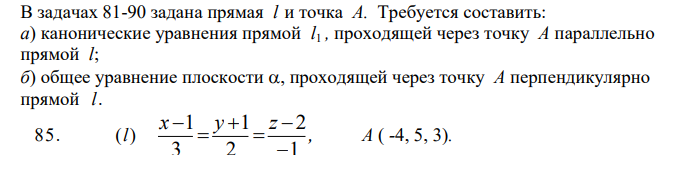 В задачах 91-100 требуется вычислить пределы, не пользуясь правилом Лопиталя и не используя эквивалентные бесконечно малые.В задачах 111-120 требуется найти производные функций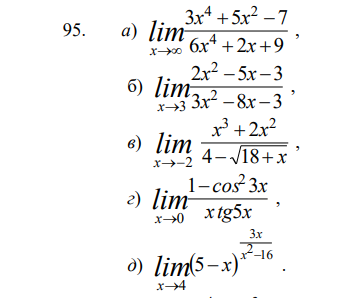 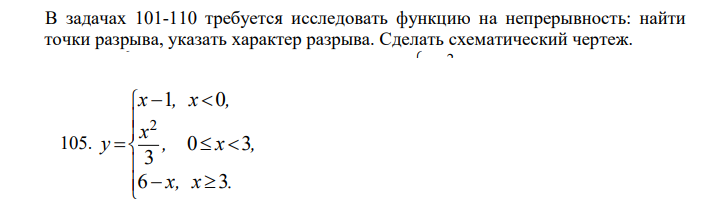 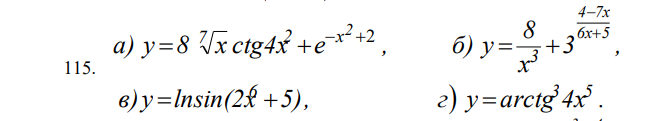 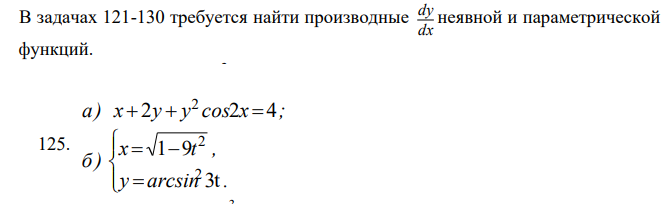 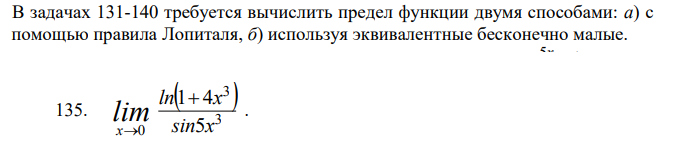 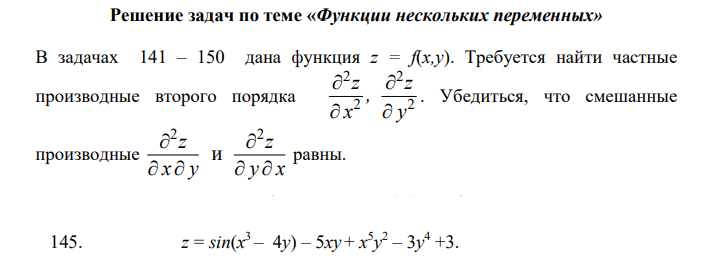 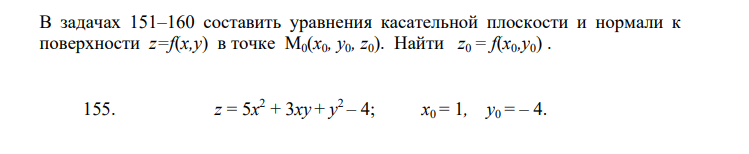 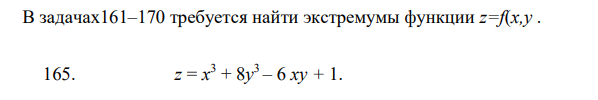 